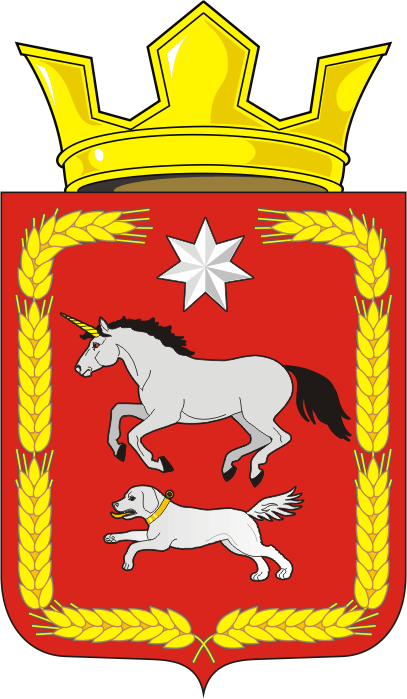 СОВЕТ ДЕПУТАТОВ муниципального образования КАИРОВСКИЙ СЕЛЬСОВЕТ саракташскОГО районА оренбургской области четвертый созывР Е Ш Е Н И Евосемнадцатого внеочередного заседания Совета депутатовКаировского сельсовета Саракташского района Оренбургской области четвёртого созыва25.04.2022                                   с.Каировка                                               № 79В соответствии со статьей 27.1 Федерального закона от 06 октября 2003 года № 131-ФЗ «Об общих принципах организации местного самоуправления в Российской Федерации, Уставом муниципального образования Каировский сельсовет Саракташского района Оренбургской области, протоколом схода граждан от 19 апреля 2022 года, Совет депутатов Каировского сельсоветаРЕШИЛ:1. Назначить старостой деревни Смочилино Шутову Валентину Михайловну с 26 апреля 2022 года.2. Настоящее решение вступает в силу после его обнародования и подлежит размещению на официальном сайте администрации Каировского сельсовета.3. Контроль за исполнением данного решения возложить на постоянную комиссию по мандатным вопросам, вопросам местного самоуправления, законности, правопорядка, работе с общественными и религиозными объединениями, национальным вопросам и делам военнослужащих (Тонова С.Я.).Председатель Совета депутатов сельсовета                                                                          О.А. ПятковаГлава  муниципального образования Каировский сельсовет                                                                 А.Н.ЛогвиненкоРазослано: в администрацию сельсовета, в  прокуратуру района, в организационный отдел администрации района, на сайт, в дело.О назначении старосты деревни Смочилино муниципального образования Каировский сельсовет Саракташского района Оренбургской области